附件1贵州民族大学毕业论文工作程序表附件2贵州民族大学毕业论文规范化要求毕业论文的撰写是学生在校学习阶段中非常重要的教学环节之一，是培养学生综合运用所学知识和技能，分析和解决实际问题，锻炼创新能力的重要手段。为了进一步规范本科生毕业论文的撰写工作，提高论文撰写质量，加强毕业论文的管理工作，根据《贵州民族大学普通本科毕业论文管理办法》，特制定本要求。1．论文结构及写作要求论文）应包括：封面，原创性声明，目录，中文题目，中文摘要与关键词，英文题目，英文摘要与关键词，正文，参考文献，附录（可选），致谢。1.1封面毕业论文封面按照相关项目完整填写。编号直接填学号既可。1.2原创性声明原创性声明部分的作者签名和日期，必须手写。1.3目录目录独立成页，包括论文中全部章、节的标题及页码。1.4题目题目应该简短、明确、有概括性。读者通过题目，能大致了解论文的内容、专业的特点和学科的范畴。但字数要适当，一般不宜超过20字。必要时可加副标题。外文题目不超过15个实词，不使用标点符号，中外文题名应一致。标题中尽量不用英文缩写词，必须采用时，应使用本行业通用缩写词。1.5摘要与关键词1.5.1 摘要摘要是对论文内容不加评论的简短陈述，要求扼要说明研究工作的目的、主要材料和研究方法、研究结果、结论、科学意义或应用价值等，是一篇具有独立性和完整性的短文。摘要中不宜使用公式、图表以及非公知公用的符号和术语，不标注引用文献编号。中文摘要一般为300字以内为宜（外文摘要与中文摘要相对应）。1.5.2 关键词关键词是供检索用的主题词条，应采用能覆盖论文主要内容的通用技术词条（参照相应的技术术语标准），一般列3～5个，按词条的外延层次从大到小排列，应在摘要中出现。中英文关键词应一一对应。1.6  论文正文论文正文部分包括：引言（或绪论、前言、序言）、论文主体及结语（或结论）。引言(可选)是说明论文工作的选题目的和意义，国内外文献综述以及论文所要研究的内容。论文主体是论文的主要组成部分。要求层次清楚，文字简练，通顺，重点突出。结语（或结论）是整个论文的总结，应以简练的文字说明论文所做的工作。正文字数原则上不少于5000字，不多于1.5万字。1.7  参考文献参考文献反映论文的取材来源、材料的广博程度。列出的只限于那些作者亲自阅读过的，最重要的且发表在公开出版物上的文献或网上下载的资料。参考文献一般不少于20项，且应以近期期刊文献为主。一篇论著在论文中多处引用时，在参考文献中只应出现一次，序号以第一次出现的位置为准。1.8 附录附录应另起一页，对于一些不宜放入正文中、但作为毕业论文又是不可缺少的部分，或有重要参考价值的内容，可编入毕业论文的附录中。例如，数据统计分析、重复性的数据、图表等。1.9 致谢向给予指导、合作、支持及协助完成研究工作的单位、组织或个人致谢，内容应简洁明了、实事求是，避免俗套。2．书写及打印要求2.1  论文书写论文要求统一使用Microsoft Word软件进行文字处理，统一采用A4页面（210×297㎜）复印纸打印，上下左右的页边距皆为2.8CM。字间距为标准，行间距为1.25倍行距。页码在下边线下居中放置，用小五号字体。论文封面、原创性声明和目录不编页码，页码从目录后开始编排，页码用阿拉伯数字（1、2……）编排。论文错漏率不能大于万分之五。2.2 目录目录应包括论文中全部章节的标题及页码，含摘要与关键词（中、外文）、引言（或绪论、前言、序言）、正文章、节题目（可视论文需要进行，编写到2～3级标题）、结语（或结论）、参考文献、致谢、附录等。目录题头用四号黑体字居中排写，隔行书写目录内容。目录中各章节题序及标题用五号宋体。2.3  摘要与关键词中、外文摘要与关键词单独成页置于目录后，编排上中文在前，外文在后。摘要、关键词题头均用四号黑体字排写，内容文字用五号宋体字，英文用Times New Roman。关键词各词条间用分号“；”隔开。2.4  论文正文2.4.1  章节及各章标题章节标题应突出重点、简明扼要，字数一般在15字以内，不使用标点符号。标题中尽量不采用英文缩写词，对必须采用者，应使用本行业的通用缩写词。正文除章节条款的标题外均用小四宋体。2.4.2  层次层次根据实际需要选择，以少为宜。各层次标题不得置于页面的最后一行（孤行）。层次代号格式要求参照表2-1。表2-1  论文层次代号及说明2.5  参考文献正文中应按顺序在需要引用处的文字右上角用[]形式引用，[]中的序号应与文中的引用序号一致。参考文献中不需要标明页码，但是在正文中引用时，一定要标明引用页码，其引用格式为[1]P12- P15。参考文献具体标注格式如下：（1）著作图书类文献——[序号]□作者．书名(版次) [M]．出版地：出版社，出版年．（2）翻译图书类文献——[序号]□作者．书名[M]．译者．（版次）．出版地：出版社，出版年．（3）学术刊物类文献——[序号]□作者．文章名[J]．学术刊物名，年卷（期）．（4）学术会议类文献——[序号]□作者．题名[C]．见：编者，文集名，会议名称，会议地址，年份．出版地：出版者，出版年．（5）学位论文类文献——[序号]□学生姓名．学位论文题目[D]．学校及学位论文级别，答辩年份．（6）在线文献——[序号]□作者．文章名[EB/OL]．电子文献的出处或可获得地址，发表或更新日期/引用日期（任选）．（7）学术报告类文献——[序号]□作者．报告名称[R]．报告地点：组织单位，年份．（8）国家国际标准——[序号]□标准编号，标准名称［S］．（9）专利——[序号]□专利所有者．专利题名［P］．专利国别：专利号，出版日期．2.6  公式原则上居中书写。若公式前有文字（如“解”、“假定”等），文字顶格书写，公式仍居中写。公式末不加标点。公式序号按章编排，并在公式后靠页面右边线标注，如第1章第一个公式序号为“（1-1）”，附录2中的第一个公式为“（②-1）”等。文中引用公式时，一般用“见式（1-1）”或“由公式（1-1）”。公式较长时在等号“＝”或运算符号“＋、－、×、÷”处转行，转行时运算符号书写于转行式前，不重复书写。公式中应注意分数线的长短（主、副分线严格区分），长分线与等号对齐。   2.7  插表表格一般采取三线制，不加左、右边线，上、下底为粗实线（1磅），中间为细实线（0.75磅）。比较复杂的表格，可适当增加横线和竖线。表序按章编排，如第1章第一个插表序号为“表1-1”等。表序与表名之间空一格，表名不允许使用标点符号。表序与表名置于表上，居中排写，采用黑体小五号字。表头设计应简单明了，尽量不用斜线。表头中可采用化学符号或物理量符号。全表如用同一单位，将单位符号移到表头右上角，加圆括号。表中数据应正确无误，书写清楚。数字空缺的格内加“—”字线（占2个数字宽度）。表内文字和数字上、下或左、右相同时，不允许用“″”、“同上”之类的写法，可采用通栏处理方式。2.8  插图插图应符合国家标准及专业标准，与文字紧密配合，文图相符，技术内容正确。2.8.1  图题及图中说明图题由图号和图名组成。图号按章编排，如第1章第一图图号为“图1-1”等。图题置于图下，图注或其他说明时应置于图与图题之间。图名在图号之后空一格排写，图题用黑体小五号字。引用图应说明出处，在图题右上角加引用文献编号。图中若有分图时，分图号用a)、b)标识并置于分图之下。图中各部分说明应采用中文（引用的外文图除外）或数字项号，各项文字说明置于图题之上（有分图题者，置于分图题之上），采用揩体小五号字。2.8.2  插图编排插图与其图题为一个整体，不得拆开排写于两页。插图应编排在正文提及之后，插图处的该页空白不够时，则可将其后文字部分提前排写，将图移到次页最前面。2.9  附录附录序号采用“附录1”、“附录2”或“附录一”、“附录二”等，用四号黑体字左起顶格排写，其后不加标点符号，空一行书写附录内容。附录内容文字字体字号参照正文要求。备注：因专业原因，需调整和修改格式的学院请将确定的论文格式请3-5名其他高校、同专业专家论证后报教务处备案。附件4贵州民族大学本科毕业论文（设计）查重检测及处理办法第一条  为进一步保证本科毕业论文质量，严肃学术纪律，净化学术环境，维护学校学术声誉，营造良好的学术氛围，特制定本办法。第二条  “学位论文查重检测系统”是预防学术失范的辅助工具。我校凡进行毕业论文（设计）答辩的本科生，均须将毕业论文（设计说明等，以下简称论文）全文提交至“学位论文查重检测系统”进行检测，通过后方可进行论文答辩和获得总评成绩。第三条  学校对应届本科毕业生免费提供两次毕业论文检测，定稿一次和终稿一次。第四条  毕业论文检测查重率≤25%为通过。第五条  查重检测工作在毕业论文系统中完成。第六条  检测程序（一）学生毕业论文完成后，必须征得指导教师同意后，方可进行检测。（二）论文格式必须为Word或PDF文件。（三）按照毕业论文系统要求格式命名文件并上传。（四）毕业论文系统自动检测并返回检测结果。第七条  检测结果的处理（一）论文定稿查重检测结果≤25%的学生可参加当年毕业论文答辩。（二）第一次论文定稿查重检测结果在25%-50%（不含50%）的学生，在老师指导下对毕业论文进行修改，重新自费查重检测，通过后可参加毕业论文答辩。第二次检测还不通过的学生，延缓毕业，取消申请学位资格，不计算其指导教师的工作量和论文指导费。（三）对第一次论文定稿查重检测结果≥50%的学生，延缓毕业，取消申请学位资格，不计算其指导教师的工作量和论文指导费。视情况对其指导教师作出诫勉谈话、直至取消指导教师资格等相应处理决定。（四）答辩结束后，根据按照答辩委员会及交叉评阅意见修改论文，终稿须上传至论文管理系统查重。查重检测结果≤25%的学生方可获得毕业论文综合成绩。第八条  本办法自公布之日起执行，由教务处负责解释。附件5贵州民族大学学士学位论文抽检管理办法第一条  为提高本科教育和学位授予质量，加强本科生学士学位授予质量监督，做好本科生学士学位论文（含毕业设计，以下简称设计）工作，制定本办法。第二条  本科生学士学位论文由校学位委员会办公室组织实施。第三条  抽查范围、抽查率和抽查时间（一）抽查范围与抽查率：本科生学士学位论文抽检工作每年进行一次，按授予学位学生的3%（不足20人抽1人）。抽检范围是我校上一学年毕业并授予学位的本科生学位论文。（二）抽查时间：论文抽查工作部署一般安排在每年开学初的3-4月份。第四条  学士学位论文从我校图书馆的学士学位论文文献库直接抽取。第五条  抽检内容主要包括：论文选题与写作、论文内容与工作量以及论文结论与创新性。第六条  抽查程序（一）由校学位委员会办公室下发本科生学士学位论文质量抽查工作的通知，并由各学院提交上一学年学士学位授予学生的名单。（二）校学位委员会随机抽样确定抽查名单，并组织同行专家对论文进行隐名评议。（三）所抽查的本科学生学位论文通过“论文查重复率抄袭检测系统”检测后（重复率≤25%），再由同行评议。（四）校学位委员会于收到送审论文后的六个工作日内书面通知学院抽检结果及处理意见。第七条  对每一篇抽查的论文都要给出评议结论。抽查结果分合格和不合格两个档次。第八条  抽查等级为“不合格”的学位论文，校学位办组织3名同行专家进行评议。3位专家中有2位以上（含2位）专家评议意见为“不合格”的学位论文，将认定为“不合格论文”。第九条  学士学位论文的抽查结果和专家的评议意见，由校学位办以文件形式向各学院反馈。（一）抽查的论文不能通过“论文查重复率抄袭检测系统”的，直接作为不合格处理。（二）专家评议意见为“不合格”的学位论文，且所涉学院对评审结果有异议，可申请复检。（三）复检由校学位办再次组织另3名同行专家进行评议。3位专家中有2位以上（含2位）专家评议意见为“不合格”的学位论文，将认定为“不合格论文”。最后复议结果应及时通知相关学院。第十条  对存在“不合格”学位论文的学院，将在全校范围内予以通报，并由分管学位的校领导对学院分管领导进行约谈；对连续两年抽查存在“不合格”的学院，学校将与绩效考核挂钩。对涉嫌抄袭、剽窃、作假、雷同等情况的学位论文，校学位委员会将依据教育部令第34号《学位论文作假行为处理办法》（2012）处理。第十一条  学士学位论文抽检评议结果，将作为教师考核和聘任的重要依据。第十二条  本办法自公布之日起生效，由贵州民族大学学位委员会办公室负责解释。贵州民族大学学士学位论文评议指标 注：①“评判参考与结果”栏目在对应处打“”；②最右栏目填写结果，即“合格”或“不合格”；③合格的论文在评议结论中注明“合格”；④不合格的论文除注明“不合格”外，还要有较详细的结论意见。贵州民族大学本科学士学位论文复议申请表注：申请人可以是学生、导师、系部或学院附件6毕业论文跨专业选题审批表学院：                  专业：                  学号：附件7贵州民族大学毕业论文系列表格填表说明：毕业论文任务书中的毕业论文工作内容采用将来时态，是论文指导教师下达给学生的写作任务；指导教师（签名）、系主任（签名）、教学院长（签章）  填写的时间必须符合阶段性论文指导时间。              毕业论文指导过程记录表中的指导日期填写阶段日期。学生应在写开题报告前，通过调研和资料搜集，主动与指导教师讨论，在指导教师的指导下，完成开题报告。各专业需在学生提交开题报告后组织开题报告会进行审核，然后报院（系）领导审查合格后，方可进入毕业设计（论文）的下一阶段。理工类不得少于10篇（部）相关文章或著作的阅读量；艺术专业不得少于8篇（部）相关文章或著作的阅读量。开题报告撰写不少于1000字。有关栏目空格不够时，可加页续填。汉字为：小四宋体；字母、数字、英文单词为：小四Times New Roman；段前：0.5倍行距；间距：1.25倍行距。签字和日期必须手写。贵州民族大学本科毕业论文任务书学    院：                    专    业：                学   号：                                                                     
 贵州民族大学本科毕业论文开题报告题目:_____________________________________贵州民族大学毕业论文指导过程记录表学院：             年级：             专业班级：            学号：贵州民族大学毕业论文指导教师意见表学院：             年级：            专业班级：        学号：贵州民族大学毕业论文评阅教师意见表学院：            年级：           专业班级：        学号：贵州民族大学毕业论文答辩记录表学院：                                            年级：          专业班级：                                        学号：贵州民族大学毕业论文成绩报告单学院：            年级：           专业班级：            学号：学院主管教学院长（签章）：                   日期：        年   月    日附件8贵州民族大学毕业论文正文格式要求填表说明：1、本页只作写作说明，请不要打印此页作为论文的一部分。2、由于部分专业的特殊性，各学院可以适当调整和修改格式。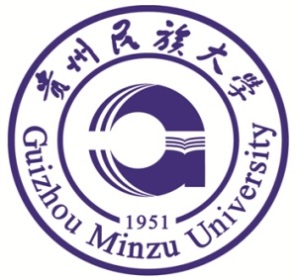 贵州民族大学毕业论文题 目:                                     中国·贵州·贵阳成果声明本人的毕业论文是在贵州民族大学XX学院XXX老师的指导下独立撰写并完成的。毕业论文没有剽窃、抄袭、造假等违反学术道德、学术规范和侵权行为，除文中已经注明引用的内容外，本论文不含任何其他个人或集体已经发表或撰写过的作品或成果。对本文的研究做出重要贡献的个人和集体，均已在文中以明确方式标明。本声明的法律结果由本人承担。                                             论文作者签名：                                                日期：    年   月   日目  录（1级标题，黑体四号加粗）（空一行）<自动生成的论文目录含2～3级标题（宋体5号，1.25倍行距）>论文题目XXXXXXXXXXXXXXXXXXXXX（另起一页，小二号黑体加粗居中）（空一行）摘  要：（1级标题，黑体四号）： XXXXXXXXXXXXXXXXXXXXXXXXXXXXXXXXXXXXXXXXXXXXXXXXXXXXXXXXXXXXXXXXXXXXXXXXXXXXXXXXXXXXXXXXXXXXXXXXXXXXXXXXXXXXXXXXXXXXXXXXXXXXXXXXXXXXXXXXXXXXXXXXXXXXXXXXXXXXXXXXXXXXXXXXXXXXXXXXXXXXXXXX。(五号宋体，1.25倍行距)例如:（空一行）关键词：（3～5个，黑体四号）：XX；XX；XXXX；XXXX；XXXX（五号宋体）（空一行）XXXXXXXXX〔三号Times New Roman体居中，1.25倍行距〕（空一行）Abstract：（1级标题，四号Times New Roman体加粗）：XXXXXXXXXXXXXXXXXXXXXXXXXXXXXXXXXXXXXXXXXXXXXXXXXXXXXXXXXXXXXXXXXXXXXXXXXXXXXXXXXXXXXXXXXXXXXXXXXXXXXXXXXXXXXXXXXXXXXXXXXXXXXXXXXXXXXXXXXXXXXXXXXXXXXXXXXXXXXXXXXXXXXXXXXXXXXXXXXXXXXXXXXXXXXXXXXXXXXXXXXXXXXXXXXXXXXXXXXXXXXXXXXXXXXXXXXXXXXXX（五号Times New Roman体，1.25倍行距）（空一行）Key words：（四号Times New Roman体）：XX；XX；XXXX；XXXX；XXXX（五号Times New Roman体）引言（或序言、绪论另起一页，1级标题， 四号黑体加粗，上下间距为：段前0.5行，段后0.5行）□□×××××××××（小四号宋体，1.25倍行距，□表示空格，下同）××××××××××××××××××××××××××××………例如：随着现代科学技术的发展，集成电路的发展趋向于高集成度、大功率和小型化，这导致芯片发热量急剧上升，致使之前的传统材料不能满足现代电子元器件散热的要求。[1]（P4）这是由于在大规模集成电路和大功率电子元器件中，材料之间散热性能不佳使得温度过高以及热膨胀系数不匹配而产生热应力。[2]（P23）解决该问题的重要手段就是改进封装工艺并使用性能更好的封装材料。[3] 1□××××××（正文第1章，1级标题， 四号黑体加粗，上下间距为：段前0.5行，段后0.5行）□□×××××××××（小四号宋体，1.25倍行距）××××××××××××××××××××××××××××………1.1□××××××（正文2级标题，小四号黑体加粗）□□×××××××××（小四号宋体，1.25倍行距）××××××…………1.1.1□××××（正文3级标题， 小四号黑体加粗）□□×××××××××（小四号宋体，1.25倍行距）×××××××××××××××××××××××××××××××………1.1.2□××××（正文3级标题，小四号黑体）□□×××××××××（小四号宋体，1.25倍行距）×××××××××××××××××××××××××××××××………2□×××××××（正文第2章，1级标题，四号黑体加粗，上下间距为：段前0.5行，段后0.5行）□□×××××××××（小四号宋体，1.25倍行距）×××××××××××××××××××××××××××××××××××………表2-1  2013-2015年我国研究生满意度调查资料来源：周文辉等:《我国研究生教育满意度调查——基于在读研究生的视角》，《学位与研究生教育》，2012年第12期。2.1□××××××（正文2级标题，小四号黑体加粗）□□×××××××××（小四号宋体，1.25倍行距）××××××…………2.1.1□××××（正文3级标题， 小四号黑体加粗）□□×××××××××（小四号宋体，1.25倍行距加粗）×××××××××××××××××××××××××××××××………2.1.2□××××（正文3级标题， 小四号黑体加粗）□□×××××××××（小四号宋体，1.25倍行距）×××××××××××××××××××××××××××××××………结语（或结论，1级标题， 四号黑体加粗，上下间距为：段前0.5行，段后0.5行）□□×××××××××（小四号宋体，1.25倍行距）××××××××××××××××××××××××××××………参考文献（另起一页，1级标题，四号黑体加粗居中）（此处空一行）（五号宋体，1.25倍行距）[1]袁振国.当代教育学[M].北京: 教育科学出版社，2004.[2]安晓镜.民族地区初中阶段学生学业评介体系的研究——以云南省楚雄州X县两所初中的调研为例[D].中央民族大学硕士论文，2012.[3]沈栋鑫.关于中职学生英语学业评价体系的改革[J].职业教育研究，2009（6）.[4]余晓如.中职学生数学学业评价指标体系的构建[D].东北师范大学硕士论文：2009.注意：参考文献要与文中一一对应，页码标注在文中。附录：（另起一页，1级标题，四号黑体加粗，顶格）□□×××××××××（小四号宋体，1.25倍行距）×××××××××××××××××××××××××××××××××××………致□谢（另起一页，1级标题，四号黑体加粗居中）□□×××××××××（小四号宋体，1.25倍行距）×××××××××××××××××××××××××××××××××××………工作程序及要求主要责任人或单位参考时限确定毕业论文题目及指导教师学院大四（五）秋季学期8-10周作好毕业论文动员工作、向学生宣布有关毕业论文工作要求，并向学生下达任务书。学院、指导教师大四（五）秋季学期12-14周资料查阅、社会调查等，开展毕业论文开题工作学生、指导教师接到任务书起至寒假结束组织开题报告会学院、指导教师、学生、教务处抽查大四（五）春季学期开学第三周前完成完成外文资料译文工作、论文提纲等;组织中期检查学生、学院、教务处抽查大四（五）春季学期4月中旬前完成毕业论文评阅，上报学院答辩委员会，安排答辩学院、教务处抽查大四（五）春季学期5月中下旬完成毕业论文成绩评定，登录成绩专业教研室、学院答辩结束后1周向学校推荐参评优秀毕业论文。学院以教务处通知为准毕业论文工作总结，并向教务处提交总结报告。毕业论文资料归档及经费审批表学院、专业教研室该年度的夏季小学期章1□×××××顶格，四号黑体节1.1□×××××顶格，小四号黑体条1.1.1□×××××顶格，小四号黑体款1.1.1.1□×××××顶格，小四号黑体款□□×××××××××××××××××××××××××××××××首行空两格，小四号宋体项（1）××××顶格，小四号宋体项□□×××××××××××××××××××××××××××××××（正文）首行空两格，小四号宋体附件3：与论文相关的评分标准贵州民族大学本科毕业论文指导教师评分标准附件3：与论文相关的评分标准贵州民族大学本科毕业论文指导教师评分标准附件3：与论文相关的评分标准贵州民族大学本科毕业论文指导教师评分标准附件3：与论文相关的评分标准贵州民族大学本科毕业论文指导教师评分标准附件3：与论文相关的评分标准贵州民族大学本科毕业论文指导教师评分标准附件3：与论文相关的评分标准贵州民族大学本科毕业论文指导教师评分标准附件3：与论文相关的评分标准贵州民族大学本科毕业论文指导教师评分标准附件3：与论文相关的评分标准贵州民族大学本科毕业论文指导教师评分标准附件3：与论文相关的评分标准贵州民族大学本科毕业论文指导教师评分标准附件3：与论文相关的评分标准贵州民族大学本科毕业论文指导教师评分标准类别项目比重%分值优秀（90-100）良好（80-89）中等（70-79）及格（60-69）不及格（低于60）评分类别项目比重%分值参考标准参考标准参考标准参考标准参考标准评分平时成绩学习态度与规范要求10100学习态度认真，模范遵守纪律，论文完全符合规范化要求态度比较认真，组织纪律较好，论文达到规范性要求学习态度尚好，遵守组织纪律，论文基本达到规范化要求学习不太认真，组织纪律较差，论文勉强达到规范化要求学习马虎，纪律涣散，论文达不到规范化要求平时成绩文献阅读与实际能力10100除全部阅读教师指定的参考资料、文献外，还能阅读较多的自选资料，并按要求按时完成外文翻译，译文准确、质量好。有较强的实际动手能力除全部阅读教师指定的参考资料、文献外，还能阅读一些自选资料，并按要求按时完成外文翻译，译文质量较好。有一定的实际动手能力能阅读教师指定的参考资料、文献、并按要求按时完成外文翻译，译文质量尚可。实际动手能力尚可阅读了教师指定的参考资料、文献，并按要求按时完成外文翻译。实际动手能力较弱未完成教师指定的参考资料及文献的阅读任务，外文翻译达不到要求。实际动手能力差水平成绩工作量10100能很好地完成任务书规定的工作量能较好地完成任务书规定的工件量按时完成任务书规定的工作量能基本完成任务书规定的工作量没有完成任务书规定的工作量水平成绩技术水平30100方案新颖，设计合理、理论分析与计算正确，实验数据准确可靠方案较好，设计比较合理、理论分析与计算正确，实验数据比较准确方案可行，设计比较合理、理论分析与计算基本正确，实验数据基本正确方案基本可行，设计基本合理、理论分析与计算无大错，实验数据无原则差错方案存在明显错误，设计不合理、评论分析与计算有原则错误，实验数据不可靠水平成绩研究成果基础理论与专业知识30100对研究的问题能较深刻地分析或有独到之处，成果突出，反映出作者很好地掌握了有关基础理论与专业知识对研究的问题能正确分析或有新见解，成果比较突出，反映出作者较好地掌握了基础理论与专业知识对研究的问题能提出自己的见解，成果有一定意义，反映出作者基本掌握了有关基础理论与专业知识研究能力较弱，对某些问题提不出个人见解，未取得什么成果，反映出作者基础理论和专业知识掌握得不扎实缺乏研究能力，未取得任何成果，反映出作者基础理论和专业知识很不扎实水平成绩文字表达10100设计（论文）结构严谨、逻辑性强，论述层次清楚，语言准确，文字流畅，图纸美观符合国家标准设计（论文）结构合理，符合逻辑，文章层次分明，语言准确，文字通顺，图纸整洁，符合国家标准设计（论文）结构基本合理，层次较为分明，文理通顺，图纸质量较好，符合国家标准设计（论文）结构有不合理部分，逻辑性不强，论述基本清楚，文字基本通顺，图纸质量达到基本要求内容空泛，结构混乱，文字表达不清，错别字较多，图纸质量达不到基本要求贵州民族大学本科毕业论文评阅教师评分标准贵州民族大学本科毕业论文评阅教师评分标准贵州民族大学本科毕业论文评阅教师评分标准贵州民族大学本科毕业论文评阅教师评分标准贵州民族大学本科毕业论文评阅教师评分标准贵州民族大学本科毕业论文评阅教师评分标准贵州民族大学本科毕业论文评阅教师评分标准贵州民族大学本科毕业论文评阅教师评分标准贵州民族大学本科毕业论文评阅教师评分标准贵州民族大学本科毕业论文评阅教师评分标准类别项目比重%分值优秀（90-100）良好（80-89）中等（70-79）及格（60-69）不及格（低于60）评分类别项目比重%分值参考标准参考标准参考标准参考标准参考标准评分水平成绩工作量15100能很好地完成任务书规定的工作量能较好地完成任务书规定的工作量按时完成任务书规定的工作量能基本完成任务书规定的工作量没有完成任务书规定的工作量水平成绩技术水平35100方案新颖，设计合理、理论分析与计算正确，实验数据准确可靠方案较好，设计比较合理、理论分析与计算正确，实验数据比较准确方案可行，设计比较合理、理论分析与计算基本正确，实验数据基本正确方案基本可行，设计基本合理、理论分析与计算无大错，实验数据无原则差错方案存在明显错误，设计不合理、评论分析与计算有原则错误，实验数据不可靠水平成绩研究成果基础理论与专业知识35100对研究的问题能较深刻地分析或有独到之处，成果突出，反映出作者很好地掌握了有关基础理论与专业知识对研究的问题能正确分析或有新见解，成果比较突出，反映出作者较好地掌握了基础理论与专业知识对研究的问题能提出自己的见解，成果有一定意义，反映出作者基本掌握了有关基础理论与专业知识研究能力较弱，对某些问题提不出个人见解，未取得研究成果，反映出作者基础理论和专业知识掌握得不扎实缺乏研究能力，未取得任何成果，反映出作者基础理论和专业知识很不扎实水平成绩文字表达15100设计（论文）结构严谨、逻辑性强，论述层次清楚，语言准确，文字流畅，图纸美观符合国家标准设计（论文）结构合理，符合逻辑，文章层次分明，语言准确，文字通顺，图纸整洁，符合国家标准设计（论文）结构基本合理，层次较为分明，文理通顺，图纸质量较好，符合国家标准设计（论文）结构有不合理部分，逻辑性不强，论述基本清楚，文字基本通顺，图纸质量达到基本要求内容空泛，结构混乱，文字表达不清，错别字较多，图纸质量达不到基本要求贵州民族大学本科毕业论文答辩小组评分标准贵州民族大学本科毕业论文答辩小组评分标准贵州民族大学本科毕业论文答辩小组评分标准贵州民族大学本科毕业论文答辩小组评分标准贵州民族大学本科毕业论文答辩小组评分标准贵州民族大学本科毕业论文答辩小组评分标准贵州民族大学本科毕业论文答辩小组评分标准贵州民族大学本科毕业论文答辩小组评分标准贵州民族大学本科毕业论文答辩小组评分标准贵州民族大学本科毕业论文答辩小组评分标准类别项目比重%分值优秀（90-100）良好（80-89）中等（70-79）及格（60-69）不及格（低于60）评分类别项目比重%分值参考标准参考标准参考标准参考标准参考标准评分水平成绩工作量5100能很好地完成任务书规定的工作量能较好地完成任务书规定的工作量按时完成任务书规定的工作量能基本完成任务书规定的工作量没有完成任务书规定的工作量水平成绩技术水平20100方案新颖，设计合理、理论分析与计算正确，实验数据准确可靠方案较好，设计比较合理、理论分析与计算正确，实验数据比较准确方案可行，设计比较合理、理论分析与计算基本正确，实验数据基本正确方案基本可行，设计基本合理、理论分析与计算无大错，实验数据无原则差错方案存在明显错误，设计不合理、评论分析与计算有原则错误，实验数据不可靠水平成绩研究成果基础理论与专业知识20100对研究的问题能较深刻地分析或有独到之处，成果突出，反映出作者很好地掌握了有关基础理论与专业知识对研究的问题能正确分析或有新见解，成果比较突出，反映出作者较好地掌握了基础理论与专业知识对研究的问题能提出自己的见解，成果有一定意义，反映出作者基本掌握了有关基础理论与专业知识研究能力较弱，对某些问题提不出个人见解，未取得研究成果，反映出作者基础理论和专业知识掌握得不扎实缺乏研究能力，未取得任何成果，反映出作者基础理论和专业知识很不扎实水平成绩文字表达5100设计（论文）结构严谨、逻辑性强，论述层次清楚，语言准确，文字流畅，图纸美观符合国家标准设计（论文）结构合理，符合逻辑，文章层次分明，语言准确，文字通顺，图纸整洁，符合国家标准设计（论文）结构基本合理，层次较为分明，文理通顺，图纸质量较好，符合国家标准设计（论文）结构有不合理部分，逻辑性不强，论述基本清楚，文字基本通顺，图纸质量达到基本要求内容空泛，结构混乱，文字表达不清，错别字较多，图纸质量达不到基本要求答辩成绩答辩情况50100能简明扼要、重点突出地阐述论文的主要内容，能准确流利地回答各种问题能比较流利、清晰地阐述论文的主要内容，能较恰当地回答与论文有关的问题基本能叙述出论文的主要内容，对提出的主要问题一般能回答，无原则错误能阐明自己的基本观点，对某些主要问题虽不能回答或有错误，但经提示后能作补充说明或进行纠正不能阐明自己的基础观点，主要问题答不出或有原则错误，经提示后仍不能回答有关问题指 标评价要素评判参考与结果（）评判参考与结果（）1. 选题选题来自生产实践第一线或学科前沿，有较大理论意义或实用价值，创新性强。1. 选题选题有较大理论意义或实用价值，较有新意。1. 选题选题有一定理论意义或实用价值。1. 选题选题脱离生产实践，基本没有理论意义或实用价值。2. 文献综述有比较完善的文献综述，能全面地反映该学科及相关领域的发展状况，归纳总结正确。2. 文献综述有文献综述，基本能反映该学科发展的状况。2. 文献综述缺少文献综述。3. 学术水平与实际能力设计合理，理论分析与计算正确，实验数据正确，有较强的实际动手能力。3. 学术水平与实际能力设计比较合理，理论分析与计算基本正确，实验数据基本准确，实际动手能力尚可。3. 学术水平与实际能力设计基本合理，理论分析与计算无大错，实验数据无原则差错，实际动手能力较弱。3. 学术水平与实际能力设计不合理，理论分析与计算有原则错误，实验数据不可靠，实际动手能力差。4. 研究成果与专业知识对研究的问题能较深刻分析或者有独到见解，成果突出，反映出作者很好地掌握了有关基础理论与专业知识。4. 研究成果与专业知识对研究的问题能提出自己的见解，成果有一定意义，反映出作者基本掌握了有关基础理论和专业知识。4. 研究成果与专业知识提不出个人见解，未取得什么成果，反映出作者基础理论和专业知识掌握得不扎实。5. 写作与总结提炼能力结构严谨，逻辑严密，语言流畅；表达准确、简明扼要；层次清晰，重点突出。5. 写作与总结提炼能力基本达到上述要求。5. 写作与总结提炼能力尚未达到上述要求。评议结论：评议结论：评议结论：评议结论：论文题目所属学院年级/专业年级/专业论文作者学  号学  号导师姓名导师姓名论文字数重复字数重复字数抽查结果抽查结果申请人复议陈述申请人签名：年  月   日   申请人签名：年  月   日   申请人签名：年  月   日   申请人签名：年  月   日   申请人签名：年  月   日   申请人签名：年  月   日   申请人签名：年  月   日   申请人签名：年  月   日   申请人签名：年  月   日   导师对复议论文情况的说明导师签名：年  月  日   导师签名：年  月  日   导师签名：年  月  日   导师签名：年  月  日   导师签名：年  月  日   导师签名：年  月  日   导师签名：年  月  日   导师签名：年  月  日   导师签名：年  月  日   学院学位论文答辩委员会意见主任（席）签名：年  月  日   主任（席）签名：年  月  日   主任（席）签名：年  月  日   主任（席）签名：年  月  日   主任（席）签名：年  月  日   主任（席）签名：年  月  日   主任（席）签名：年  月  日   主任（席）签名：年  月  日   主任（席）签名：年  月  日   学生姓名学生姓名指导教师职称毕业论文题目：毕业论文题目：毕业论文题目：毕业论文题目：毕业论文题目：毕业论文题目：毕业论文题目：选题说明指导老师意见：签名：        年   月   日指导老师意见：签名：        年   月   日指导老师意见：签名：        年   月   日指导老师意见：签名：        年   月   日指导老师意见：签名：        年   月   日指导老师意见：签名：        年   月   日指导老师意见：签名：        年   月   日学院审查意见：签名：        年   月   日学院审查意见：签名：        年   月   日学院审查意见：签名：        年   月   日学院审查意见：签名：        年   月   日学院审查意见：签名：        年   月   日学院审查意见：签名：        年   月   日学院审查意见：签名：        年   月   日教务处审查意见：签名：        年   月   日教务处审查意见：签名：        年   月   日教务处审查意见：签名：        年   月   日教务处审查意见：签名：        年   月   日教务处审查意见：签名：        年   月   日教务处审查意见：签名：        年   月   日教务处审查意见：签名：        年   月   日学生姓名学生姓名学生姓名指导教师职称论文题目论文题目论文题目毕业论文工作内容（任务书是指导教师下达给学生的论文写作任务，包括以下内容）研究内容主要要求预期目标（任务书是指导教师下达给学生的论文写作任务，包括以下内容）研究内容主要要求预期目标（任务书是指导教师下达给学生的论文写作任务，包括以下内容）研究内容主要要求预期目标（任务书是指导教师下达给学生的论文写作任务，包括以下内容）研究内容主要要求预期目标（任务书是指导教师下达给学生的论文写作任务，包括以下内容）研究内容主要要求预期目标（任务书是指导教师下达给学生的论文写作任务，包括以下内容）研究内容主要要求预期目标（任务书是指导教师下达给学生的论文写作任务，包括以下内容）研究内容主要要求预期目标指导教师（签名）：                日期：        年    月    日系 主 任（签名）：                日期：        年    月    日教学院长（签章）：                日期：        年    月    日指导教师（签名）：                日期：        年    月    日系 主 任（签名）：                日期：        年    月    日教学院长（签章）：                日期：        年    月    日指导教师（签名）：                日期：        年    月    日系 主 任（签名）：                日期：        年    月    日教学院长（签章）：                日期：        年    月    日指导教师（签名）：                日期：        年    月    日系 主 任（签名）：                日期：        年    月    日教学院长（签章）：                日期：        年    月    日指导教师（签名）：                日期：        年    月    日系 主 任（签名）：                日期：        年    月    日教学院长（签章）：                日期：        年    月    日指导教师（签名）：                日期：        年    月    日系 主 任（签名）：                日期：        年    月    日教学院长（签章）：                日期：        年    月    日指导教师（签名）：                日期：        年    月    日系 主 任（签名）：                日期：        年    月    日教学院长（签章）：                日期：        年    月    日指导教师（签名）：                日期：        年    月    日系 主 任（签名）：                日期：        年    月    日教学院长（签章）：                日期：        年    月    日备注备注学    院:专    业:学    号:姓    名:指导教师:职  称:填表日期:一、研究目的和意义一、研究目的和意义二、研究现状的文献综述二、研究现状的文献综述三、研究内容（对一级标题的简要说明）三、研究内容（对一级标题的简要说明）四、研究重点及难点四、研究重点及难点五、研究方法五、研究方法六、研究进度六、研究进度主要参考文献主要参考文献指 导 教 师 意 见指导教师（签名）：                 日期：      年   月   日系 主 任 审 查 意 见系主任（签名）：                  日期：      年   月   日备注学生姓名学生姓名指导教师职称论文题目论文题目序号指导日期指导日期论文进度及指导教师要求论文进度及指导教师要求论文进度及指导教师要求论文进度及指导教师要求论文进度及指导教师要求教师签名1234567学生姓名学生姓名指导教师职称论文题目论文题目指导教师评语论文评分： 指导教师(签名)：                     日期:    年    月    日论文评分： 指导教师(签名)：                     日期:    年    月    日论文评分： 指导教师(签名)：                     日期:    年    月    日论文评分： 指导教师(签名)：                     日期:    年    月    日论文评分： 指导教师(签名)：                     日期:    年    月    日论文评分： 指导教师(签名)：                     日期:    年    月    日备注学生姓名学生姓名评阅教师职称论文题目论文题目评阅教师评语论文评分：    评阅教师(签名)：                 日期：      年    月    日论文评分：    评阅教师(签名)：                 日期：      年    月    日论文评分：    评阅教师(签名)：                 日期：      年    月    日论文评分：    评阅教师(签名)：                 日期：      年    月    日论文评分：    评阅教师(签名)：                 日期：      年    月    日论文评分：    评阅教师(签名)：                 日期：      年    月    日备注学生姓名学生姓名指导教师职称职称论文题目论文题目教师提问及学生答辩内容答辩时间学生介绍论文时长学生介绍论文时长分钟分钟分钟学生问答时长学生问答时长      分钟      分钟答辩秘书（签名）：                    填制日期：        年    月    日答辩秘书（签名）：                    填制日期：        年    月    日答辩秘书（签名）：                    填制日期：        年    月    日答辩秘书（签名）：                    填制日期：        年    月    日答辩秘书（签名）：                    填制日期：        年    月    日答辩秘书（签名）：                    填制日期：        年    月    日答辩秘书（签名）：                    填制日期：        年    月    日答辩秘书（签名）：                    填制日期：        年    月    日答辩秘书（签名）：                    填制日期：        年    月    日答辩秘书（签名）：                    填制日期：        年    月    日学院答辩委员会 意见答辩小组成员姓名答辩小组成员姓名答辩小组成员姓名答辩评分答辩评分答辩小组成员姓名答辩小组成员姓名答辩小组成员姓名答辩小组成员姓名答辩评分答辩评分学院答辩委员会 意见166学院答辩委员会 意见277学院答辩委员会 意见388学院答辩委员会 意见499学院答辩委员会 意见51010学院答辩委员会 意见总分总分总分平均分平均分平均分平均分学院答辩委员会 意见答辩成绩：学院答辩小组成员签名：学院答辩委员会主席签章：                日期：    年    月    日答辩成绩：学院答辩小组成员签名：学院答辩委员会主席签章：                日期：    年    月    日答辩成绩：学院答辩小组成员签名：学院答辩委员会主席签章：                日期：    年    月    日答辩成绩：学院答辩小组成员签名：学院答辩委员会主席签章：                日期：    年    月    日答辩成绩：学院答辩小组成员签名：学院答辩委员会主席签章：                日期：    年    月    日答辩成绩：学院答辩小组成员签名：学院答辩委员会主席签章：                日期：    年    月    日答辩成绩：学院答辩小组成员签名：学院答辩委员会主席签章：                日期：    年    月    日答辩成绩：学院答辩小组成员签名：学院答辩委员会主席签章：                日期：    年    月    日答辩成绩：学院答辩小组成员签名：学院答辩委员会主席签章：                日期：    年    月    日答辩成绩：学院答辩小组成员签名：学院答辩委员会主席签章：                日期：    年    月    日答辩成绩：学院答辩小组成员签名：学院答辩委员会主席签章：                日期：    年    月    日毕业论文成绩指导教师指导教师指导教师指导教师评阅教师评阅教师评阅教师评阅教师答辩成绩答辩成绩综合成绩毕业论文成绩姓名姓名评分评分姓名姓名评分评分答辩成绩答辩成绩综合成绩毕业论文成绩备注综合成绩 =指导教师评分×40%＋评阅教师评分×20%＋答辩成绩×40%综合成绩 =指导教师评分×40%＋评阅教师评分×20%＋答辩成绩×40%综合成绩 =指导教师评分×40%＋评阅教师评分×20%＋答辩成绩×40%综合成绩 =指导教师评分×40%＋评阅教师评分×20%＋答辩成绩×40%综合成绩 =指导教师评分×40%＋评阅教师评分×20%＋答辩成绩×40%综合成绩 =指导教师评分×40%＋评阅教师评分×20%＋答辩成绩×40%综合成绩 =指导教师评分×40%＋评阅教师评分×20%＋答辩成绩×40%综合成绩 =指导教师评分×40%＋评阅教师评分×20%＋答辩成绩×40%综合成绩 =指导教师评分×40%＋评阅教师评分×20%＋答辩成绩×40%综合成绩 =指导教师评分×40%＋评阅教师评分×20%＋答辩成绩×40%综合成绩 =指导教师评分×40%＋评阅教师评分×20%＋答辩成绩×40%学校代码10672编    号学    院:学生姓名:学    号:年    级:专    业:指导教师:职 称:完成时间:总满意度专业学位研究生满意度学术学位研究生满意度课程教学满意度2012年63.1%61.9%63.5%67%2013年67.4%66.5%67.5%75.7%2014年66.4%67%66.2%74.7%2015年71.7%72%78.6%